研究者：梁慎行、陳昱碩   指導老師︰廖丹敏老師一、研究主題：台北市仁愛國民小學五年級和三年級學生睡覺主題之相關調查研究。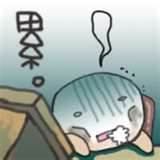 二、研究動機:基於對小朋友睡覺習慣感到好奇，我們決定以此作為主題。三、研究目的：1.想了解大家睡覺的時間。2.想了解大家睡覺的習慣。3.想了解大家睡覺的品質。4.想了解大家睡覺的方法。5.想了解大家對睡覺的看法。四、研究工具：本研究利用「台北市仁愛國民小學五年級學生及三年級學生睡覺主題之相關調查之問卷」進行研究。五、研究對象：     母群體：台北市仁愛國民小學五年級小朋友和三年級小朋友。                             抽樣對象及人數：台北市仁愛小學五年7班，三年12班，共54人。     抽樣方式：採方便抽樣，整班都做為調查對象。六、研究程序：先擬定主題，設計問卷，完成問卷表單，再發送及回收統計問卷，之後書寫問卷報告，製作簡報檔再修改，演練完畢後，最後上台報告。七、研究結果與討論：大部分的人都比較晚睡，但也有人很早睡。通常大家太晚睡都不會特別沒精神，但是少數同學會沒有精神。有很多人喜歡側睡，可見側睡一定很舒服。大家睡覺幾乎都不會抱東西，但是娃娃、枕頭也頗受歡迎。很多人會做夢，但有些人不會作夢。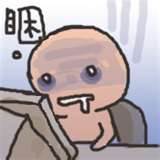 可能大家都很善良，做好夢的人較多。大家比較會滾來滾去，59個人內就佔了34個人會滾來滾去了。被窩很舒服，應該是大家比較喜歡睡覺的原因吧!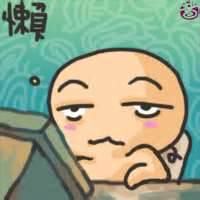 閉眼睛最容易讓大家睡著，而有人則是看書就可以睡著了。雖然吃宵夜容易變胖，但是還是有不少人會吃宵夜，建議大家晚上8：00就不要再吃了。大家都愛吃水果，但少部分的人可能晚餐沒吃飽喜歡吃油炸的和飯等。睡衣可能比較舒服，所以都較喜歡穿睡衣睡覺。 功課多，早上要上學，應該是大家晚睡早起的原因吧!現在大家都很貪睡，睡越久越有精神，但盡量不要睡太久比較好。越暗越容易睡著，難怪很多人都喜歡關燈睡覺。睡覺時，誰也不希望被吵醒，尤其討厭大叫的聲音。有很多人聽到噪音都覺得很煩，而且不想理會這個聲音。大多數同學喜歡在床上睡，但也有人可能覺得沙發覺舒服，所以喜歡睡沙發。大部分的同學都自己睡，其次是跟媽媽睡或兄弟姊妹睡。睡覺可以讓大多數同學有精神，身體健康，但有少數人覺得睡覺沒有好處。許多同學認為不睡覺會沒精神、身體衰弱、疲勞、精神恍惚。八、研究結論：1.大多數的同學都是20:00~22:00睡覺。2.根據統計，每個人的習慣都不同，但較多的人，睡覺前會吃宵夜，而且晚睡早起，睡覺時都自己睡而且不會抱東西睡覺，睡姿則是側睡，建議大家還是早睡早起，對身體比較好。3.為了有良好的睡眠品質，大家都不喜歡睡覺時有噪音。4.很多人都喜歡睡覺，也覺得睡覺有很多好處。5.有人閉眼睛就睡著，有人看書就睡著，也有人不知不覺就睡著了。九、研究建議：1.做這種問卷時，盡量要是選項多一點，免得很多人選其他，變得難統計。2.這份問卷可以給更高的年級做，因該會有不同的結果。3.做此問卷，不要涉及有關色情的題目。十、我有話要說:梁慎行的心得與省思：    我本來想像做「問卷調查」很簡單，只要設計好問卷之後再到各班去實施就好了，但經過老師的指導我才知道做「問卷調查」有很多事要做(預試、PPT 、Excel......等)，但是從這次的問卷實施中我了解了現在小朋友的睡覺習慣，以及對睡覺的感想，也知道了現在的小朋友沒有人裸睡，希望下次還可以再做一次問卷調查，我會改進這次的錯誤，做得更好！陳昱碩的心得與省思：	    我本來以為做「問卷調查」是一件很容易的事情。但是，自從我們開始製作問卷調查之後，我就遇到了許多難題，還甚至更換題目呢!最後才決定要以 「睡覺大調查」當主題，經過這次問卷調查後，我覺得做問卷調查的辛苦，雖然問卷統計時很累，而且我們做了很多題，但是最後還是完成了，希望下次能改進這次的錯誤，做出更好的成果。1.請問你通常都幾點睡覺？1.請問你通常都幾點睡覺？20：00以前20：00至21：0020：00至21：0021：00至22：0021：00至22：0022：00至23：0022：00至23：0024：00以後24：00以後合計50714488161600293124889944002520：00以前20：00至21：0020：00至21：0021：00至22：0021：00至22：0022：00至23：0022：00至23：0024：00以後24：00以後合計512121717202000542.請問你如果太晚睡，隔天有沒有精神？2.請問你如果太晚睡，隔天有沒有精神？2.請問你如果太晚睡，隔天有沒有精神？2.請問你如果太晚睡，隔天有沒有精神？很有精神有精神還好沒精神非常沒精神非常沒精神合計507551621129312831031125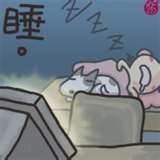 很有精神有精神還好沒精神非常沒精神非常沒精神合計13826522543.請問你晚上睡覺的姿勢通常是？3.請問你晚上睡覺的姿勢通常是？3.請問你晚上睡覺的姿勢通常是？3.請問你晚上睡覺的姿勢通常是？側睡趴睡大字型睡雙手朝上睡雙手朝上睡其他合計507211222228312225200029側睡趴睡大字型睡雙手朝上睡雙手朝上睡其他合計4364222574.請問你睡覺時通常會抱什麼東西？4.請問你睡覺時通常會抱什麼東西？4.請問你睡覺時通常會抱什麼東西？4.請問你睡覺時通常會抱什麼東西？娃娃枕頭玩具書無其他合計507760013228312471012024娃娃枕頭玩具書無其他合計111310252525.請問你睡覺時會不會作夢？5.請問你睡覺時會不會作夢？5.請問你睡覺時會不會作夢？會有時候會不會其他合計5077184029312786122會有時候會不會其他合計1426101516.請問你通常是做怎樣的夢？ 6.請問你通常是做怎樣的夢？ 6.請問你通常是做怎樣的夢？ 6.請問你通常是做怎樣的夢？ 惡夢好夢虛幻的夢預知夢其他合計5075910122731271251025惡夢好夢虛幻的夢預知夢其他合計12211522527.請問你睡覺時有沒有什麼特別的舉動？7.請問你睡覺時有沒有什麼特別的舉動？7.請問你睡覺時有沒有什麼特別的舉動？7.請問你睡覺時有沒有什麼特別的舉動？磨牙夢遊滾來滾去打呼其他合計50702161102931222185330磨牙夢遊滾來滾去打呼其他合計2434613598.請問你喜不喜歡睡覺？ 8.請問你喜不喜歡睡覺？ 8.請問你喜不喜歡睡覺？ 8.請問你喜不喜歡睡覺？ 超喜歡喜歡普通不喜歡很不喜歡合計5077812202931275120125超喜歡喜歡普通不喜歡很不喜歡合計14132421549.請問你通常是怎麼睡著的？9.請問你通常是怎麼睡著的？9.請問你通常是怎麼睡著的？閉眼睛數羊看書想事情睡前浸腳其他合計507200490033312142490130閉眼睛數羊看書想事情睡前浸腳其他合計342818016310.請問你睡前會不會吃宵夜？(如果不會，請跳到第13題)10.請問你睡前會不會吃宵夜？(如果不會，請跳到第13題)10.請問你睡前會不會吃宵夜？(如果不會，請跳到第13題)10.請問你睡前會不會吃宵夜？(如果不會，請跳到第13題)10.請問你睡前會不會吃宵夜？(如果不會，請跳到第13題)10.請問你睡前會不會吃宵夜？(如果不會，請跳到第13題)會有時候不會合計507120829312414725會有時候不會合計534155411.請問你通常都吃甚麼宵夜？11.請問你通常都吃甚麼宵夜？11.請問你通常都吃甚麼宵夜？油炸食品水果麵包飯(含麵、蔬菜等)飯(含麵、蔬菜等)零食其他合計50731233344293128115555236油炸食品水果麵包飯(含麵、蔬菜等)飯(含麵、蔬菜等)零食其他合計1123888966512.請問你睡覺時都穿什麼衣服？12.請問你睡覺時都穿什麼衣服？12.請問你睡覺時都穿什麼衣服？12.請問你睡覺時都穿什麼衣服？睡衣內衣內褲隔天要穿的衣服隔天要穿的衣服裸睡其他合計50721321101283121945220131睡衣內衣內褲隔天要穿的衣服隔天要穿的衣服裸睡其他合計407733025913.請問你每天睡覺習慣如何？13.請問你每天睡覺習慣如何？13.請問你每天睡覺習慣如何？13.請問你每天睡覺習慣如何？早睡早起早睡晚起晚睡早起晚睡晚起合計50752193293129115126早睡早起早睡晚起晚睡早起晚睡晚起合計1433445514.請問你覺得睡眠過度(超過12小時)有甚麼影響?14.請問你覺得睡眠過度(超過12小時)有甚麼影響?14.請問你覺得睡眠過度(超過12小時)有甚麼影響?14.請問你覺得睡眠過度(超過12小時)有甚麼影響?14.請問你覺得睡眠過度(超過12小時)有甚麼影響?舒服滿足神清氣爽頭腦不清精神恍惚事事提不起勁事事提不起勁其他合計5078593662333121651100629舒服滿足神清氣爽頭腦不清精神恍惚事事提不起勁事事提不起勁其他合計24101046686215.請問你通常會開燈睡覺嗎？15.請問你通常會開燈睡覺嗎？15.請問你通常會開燈睡覺嗎？會不會有時候合計507913729312611825會不會有時候合計1524155416.請問你睡覺最討厭聽到什麼聲音？16.請問你睡覺最討厭聽到什麼聲音？16.請問你睡覺最討厭聽到什麼聲音？16.請問你睡覺最討厭聽到什麼聲音？鬧鐘大叫鳥叫撞擊聲流水聲秒鐘轉動聲秒鐘轉動聲其他合計5077914255432312613211144946鬧鐘大叫鳥叫撞擊聲流水聲秒鐘轉動聲秒鐘轉動聲其他合計1322315399136817.承上題，你如果知道是甚麼聲音，你會有甚麼反應？17.承上題，你如果知道是甚麼聲音，你會有甚麼反應？17.承上題，你如果知道是甚麼聲音，你會有甚麼反應？17.承上題，你如果知道是甚麼聲音，你會有甚麼反應？17.承上題，你如果知道是甚麼聲音，你會有甚麼反應？不理他覺得很煩想辦法讓聲音停止塞住耳朵其他合計5071014520313129733628不理他覺得很煩想辦法讓聲音停止塞住耳朵其他合計19218565918.請問你最喜歡睡在哪裡？18.請問你最喜歡睡在哪裡？18.請問你最喜歡睡在哪裡？沙發床上地板浴室椅子上其他合計507226200030312624200032沙發床上地板浴室椅子上其他合計85040006219.請問你通常都和誰睡？19.請問你通常都和誰睡？19.請問你通常都和誰睡？祖父祖母爸爸媽媽姊姊哥哥弟弟妹妹其他無合計50700391022214333121151113410936祖父祖母爸爸媽媽姊姊哥哥弟弟妹妹其他無合計1182023632236920.請問你覺得睡覺有甚麼好處？20.請問你覺得睡覺有甚麼好處？20.請問你覺得睡覺有甚麼好處？長高、變瘦視力變好有精神幫助新陳代謝幫助新陳代謝紓解壓力增強記憶力增強記憶力無合計5076520449334513127921661177364長高、變瘦視力變好有精神幫助新陳代謝幫助新陳代謝紓解壓力增強記憶力增強記憶力無合計1314411010201010711521.請問你覺得不睡覺有什麼壞處？21.請問你覺得不睡覺有什麼壞處？21.請問你覺得不睡覺有什麼壞處？21.請問你覺得不睡覺有什麼壞處？沒精神身體衰弱疲勞精神恍惚以上皆是其他合計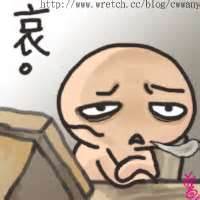 507643117132312314119028沒精神身體衰弱疲勞精神恍惚以上皆是其他合計957236160